Протоколрассмотрения заявок на участие в открытом аукционепо продаже земельных участкови признания аукциона несостоявшимсяг. Севск                                                                                                                                   25.07.2019 г. 1. Организатор аукциона по продаже земельных участков, государственная собственность на которые не разграничена: Администрация Севского муниципального района в  лице комитета по управлению  муниципальным имуществом.Местонахождение и почтовый адрес продавца: 242440. Брянская область, г. Севск, ул. Розы Люксембург, 50.Контактный телефон: 8 (48356) 9-75-51/ факс 9-14-33.2. Ответственный за проведение аукциона: комитет по управлению муниципальным имуществом администрации Севского муниципального района.3. На заседании аукционной комиссии о признании претендентов участниками аукциона присутствуют 6 членов комиссии:Председатель комиссии: Большунов Михаил Владимирович – заместитель главы администрации муниципального района;Заместитель председателя комиссии: Лебедик Николай Петрович – председатель Комитета по управлению муниципальным имуществом;Члены комиссии:Мерзлякова Тамара Федоровна – заместитель главы администрации муниципального района по финансово- экономическим вопросам, начальник финансового управления Севского муниципального района.Гармаш Татьяна Васильевна - начальник отдела муниципальной службы, юридической и кадровой работы  администрации  Севского муниципального районаКузина Елена Валентиновна -  начальник отдела экономики, торговли, бытовых услуг и муниципального контроляЕкимов Александр Михайлович – начальник отдела архитектуры и строительства.4. Информационное сообщение о проведении аукциона открытого по составу участников и форме подаче предложений по цене было опубликовано в информационном бюллетене по официальному опубликованию (обнародованию) правовых актов администрации Севского муниципального района Брянской области  от 27.06.2019 г. № 394 и размещено на официальном интернет – сайте Российской Федерации www.torgi.gov.ru., и сайте администрации Севского муниципального района.5. Наименование и характеристика, выставленных  на аукцион по продаже земельных участков, государственная собственность на которые не разграничена:6. Процедура рассмотрения заявок на участие в аукционе проводилась аукционной комиссией в период с 10 часов 00 минут до 10 часов 15 минут 25.07.2019 года по адресу: Брянская область, Севский район, г. Севск, ул. Розы Люксембург, 50, кабинет председателя аукционной комиссии.7. До окончания, указанного в информационном сообщении о проведении аукциона по продаже земельных участков, срока подачи заявок на участие в аукционе - до 16 час. 00 мин. 24.07.2019 г. – поступили 2 заявки на бумажных носителях, что зафиксировано в журнале регистрации поступления заявок на участие в аукционе. 8. Сведения о претендентах, подавших заявки на участие в аукционе:9. До окончания указанного в извещении о проведении аукциона срока, заявки на участие в аукционе не отзывались. 10. Претендентов, которым было отказано в допуске к участию в аукционе, нет.11. Аукционная комиссия, рассмотрев поданные заявки на участие в аукционе по лотам № 1 и № 2, приняла решение:- заявки по лотам №1 и №2 соответствуют требованиям, установленным в документации об аукционе.Аукцион по продаже земельных участков, государственная собственность на которые не разграничена, по лотам №1 и №2 (подано по одной заявке) в соответствии с пунктом 14 статьи 39.12 Земельного кодекса РФ признать не состоявшимся.Голосовали «за» - единогласно.Комитету по управлению муниципальным имуществом заключить договора купли-продажи:- по лоту №1 с единственным заявителем – Бондаревым Николаем Петровичем по начальной цене предмета аукциона 16 577 (шестнадцать тысяч пятьсот семьдесят семь) рублей 50 копеек;- по лоту №2 с единственным заявителем – Абакумовым Александром Леонидовичем по начальной цене предмета аукциона 31 584 (тридцать одна тысяча пятьсот восемьдесят четыре) рубля 16 копеек.12. Протокол рассмотрения заявок на участие в аукционе подлежит размещению на официальном Интернет – сайте Российской Федерации www.torgi. gov.ru. , сайте администрации Севского муниципального района. 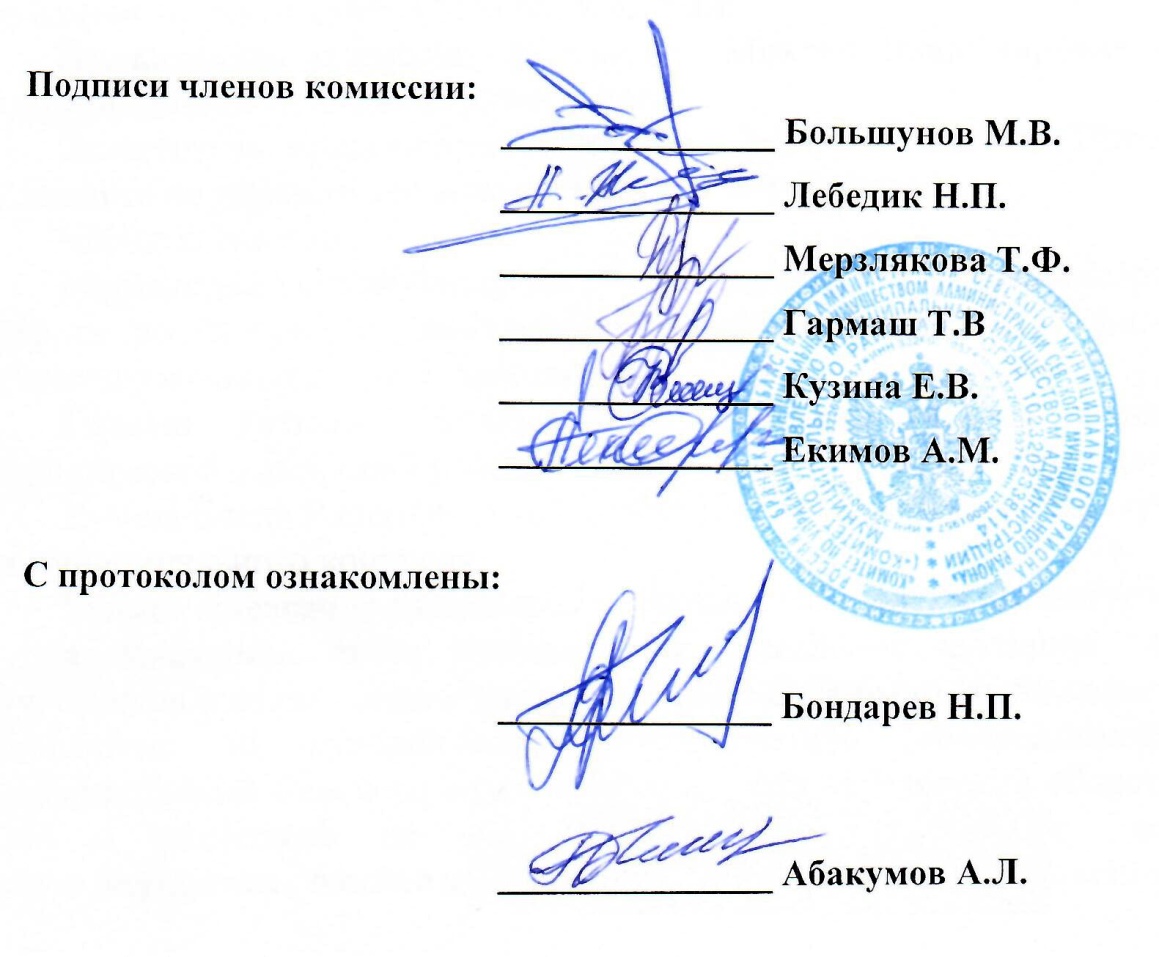 №лотаНаименование объектаНачальная цена, руб. (без учета НДС)Задаток,руб., 20%Шаг аукциона, руб.,3%Лот№1Земельный участок площадью 250 м2,  расположенный по адресу: Брянская область, Севский район, г. Севск, ул. Фокина, дом 52.Категория земель - земли населенных пунктов.Разрешенное использование: под огород.Кадастровый номер участка 32:22:0000000:744.Ограничений прав на земельный участок нет.16 577,503 315,50497,32Лот № 2Земельный участок площадью 1228 м2,  расположенный по адресу: Российская Федерация, Брянская область, Севский муниципальный район, Косицкое сельское поселение, д. Малая Витичь.Категория земель - земли населенных пунктов.Разрешенное использование: садоводство, огородничество.Кадастровый номер участка 32:22:0090303:27.Ограничений прав на земельный участок нет.31 584,166 316,83947,52№ лота Наименование (для юрид. лица), Ф.И.О. ( для физ. лица)претендентаМесто нахождения (для юрид. лица)место жительства(для физ. лица)Реквизиты (для юрид. лица)паспортные данные(для физ. лица)Дата и время поступления заявки1Бондарев Николай ПетровичБрянская область, Севский район, г. Севск, ул. пер. Рабочий, д. 1Паспорт серия  15 01№ 425561выдан Севским РОВД Брянской обл.  10.12.2001 г.03.07.2019 года,10 часов 50 минут01-19-28643Абакумов Александр ЛеонидовичБрянская область, Севский район, п. Косицы, ул. Центральная, д. 8Паспорт серия  15 04№ 386054выдан ОВД Севского района Брянской обл.03.05.2005 г.03.07.2019 года,11 часов 20 минут01-19-2867